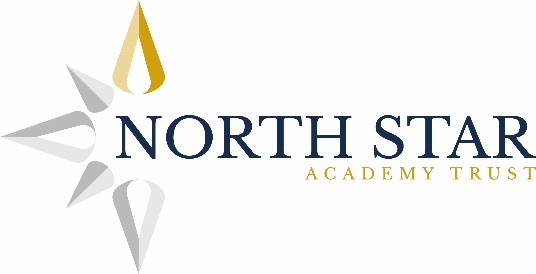 Job DescriptionManaged by:  Lead Speech and Language TherapistJob PurposeTo assess, diagnose, provide intervention and manage own caseload of students and maintain associated records with support from Lead Speech and Language Therapist.To provide interventions and evaluate outcomes.To advise and provide support to other staff regarding student’s speech, language, communication needs.To provide interventions and monitor and evaluate the effectiveness of the Speech and Language Therapy Intervention.Key Job OutcomesStrategic leadTo develop speech, language, communication and/or literacy interventions.To model, train, coach and support other staff with respect to meeting students’ speech, language and/or communication needs.To evaluate the efficacy of speech and language therapy as part of the school’s self-evaluation cycle.To support and contribute to the work identified within the school improvement plan.To support and implement whole school policies and procedures.Core ManagementTo support class teams in meeting the needs of students with speech, language and/or communication needs.To prioritise and manage a caseload using the Trust procedures with support from Lead Speech and Language Therapist.To contribute to providing and developing individualised training to develop staff skills or in supporting delivery of specific communication programmes.To write reports for families and relevant professionals that reflect specialist knowledge of speech, language and communication.To attend and provide reports for EHCP reviews and other areas as required.To ensure that students are appropriately challenged and supported to achieve their potential. To liaise with other professionals as well as voluntary groups and to participate in the multidisciplinary team.To be aware of and adhere to current legislative and employer procedures relating to the post.To collect statistical information as appropriate.To participate in training of colleaguesPlanning and ExpectationsTo design activities for individual and group therapyTo advise on and demonstrate speech and language therapy targets and strategies.To keep up to date and develop strategies for implementing best practice.To manage own time effectively and demonstrate an ability to prioritise tasks with support from Lead Speech and Language Therapist.Monitoring and assessmentTo provide detailed current assessments of student’s speech, language and communication needs.Based on through assessment and evaluation, to develop intervention programmes in conjunction with parents, staff and other professionals.To demonstrate effectiveness of intervention by using evidence-based interventions and outcome measures.To monitor the progress of intervention programmes and modify as necessary.To record progress made with intervention programmes.To maintain up to date and accurate case notes.Teaching and learningTo carry out intervention programmes to develop student’s speech, language and communication.To carry out individual and group intervention.To support students with speech, language and/or communication needs in their classes.To participate in the training of school staff around speech, language and communication development.To be responsible for maintaining own caseload with support from Lead Speech and Language Therapist.Safeguarding and BehaviourTo support the physical, emotional, communication and educational development of all pupilsTo work in line with our Safeguarding Policy for the protection of all studentsWork within the policy for physical intervention as outlined by Team TeachUndertake the prescribed regularity of training for the upkeep of your Team Teach certificateActively promote and support appropriate behaviourRe-inforce appropriate language use, intervening to promote speech, language and communication developmentSENAssist in the development, monitoring, review and progression of student’s EHCPs.To liaise with parents/carers regarding their child’s speech, language and communication develop.  To agree intervention targets and provide strategies to support student’s communication development at home.Links and LiaisonTo act as a good ambassador for the school within the community and the Local AuthorityTo liaise with colleagues in other schools or in other agencies for the benefit of studentsTo welcome governors into the schoolProfessional ExpectationsTo be responsible for maintaining own competency to practice through continuing professional development and maintain a portfolio which reflects professional development in order to maintain HPC registration.To be accountable for own professional action and recognise and work within own professional boundaries, seeking advice and support as necessary.Developing North Star Academy Trust Contribute to achieving the vision and aims of the Trust.Contribute to the development of the Trust as an outstanding provider of SEMH provision.Contribute to the development of collaborative and team working between schools in the Trust, as a means of affecting change and improving standards.Contribute fully to the improvement of pupils’ attitudes to learning and behaviour across the Trust.To lead cross trust initiativesGeneral AccountabilitiesSo far as is reasonably practicable, the post holder must ensure that safe working practices are adopted by employees in school/work areas for which the post holder is responsible to maintain a safe working environment for employees and pupils. These practices are defined in the Trust’s Health and Safety Policy and codes of practice.Work in compliance with the Code of Conduct, Regulations and policies of the Trust, and its commitment to equal opportunities.Take responsibility for your own professional development by keeping up to date with new initiatives and current best practice.Ensure that output and quality of work is of a high standard and complies with current legislation and standards.Carry out any other duties as requested which are commensurate with the grade of the post.Post TitleSalaryReviewedSpeech and Language TherapistBG 10 February 2021